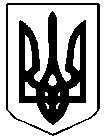 ЧУТІВСЬКА РАЙОННА РАДАПОЛТАВСЬКОЇ ОБЛАСТІ (Дев’ятнадцята сесія  районної ради VІІ  скликання)Р І Ш Е Н Н Я15 грудня  2017 рокуПро схвалення проекту договору про співробітництво територіальних громад	Керуючись статтею 43 Закону України «Про місцеве самоврядування в Україні», розглянувши лист Чутівської райдержадміністрації від 22.11.2017 р. № 01-02-37/609,РАЙОННА  РАДА  ВИРІШИЛА:	1. Схвалити проект договору про співробітництво територіальних громад в частині делегування виконання завдань (у сфері соціального обслуговування громадян), (додаток 1). 	2. Доручити голові районної ради підписати договір, зазначений в пункті 1 рішення за умови схвалення його Скороходівською селищною радою. 	3. Контроль за виконанням даного рішення покласти на постійну комісію районної ради з питань бюджету, фінансів, економіки та управління майном комунальної власності. Голова  районної ради                                                                       В.Филенко Проект договорупро співробітництво територіальних громад в частині делегування виконання завдань (у сфері соціального обслуговування громадян)	«_____»______________ 2017 р.Територіальна громада Чутівського району, через Чутівську районну раду в особі голови районної ради Филенка Володимира Михайловича, який діє на підставі Закону України «Про місцеве самоврядування в Україні», яка надалі іменується Сторона -1, та Скороходівська об’єднана громада через Скороходівську селищну раду в особі селищного голови Дрозда Василя Михайловича, який діє на підставі Закону України «Про місцеве самоврядування в Україні», яка надалі іменується Сторона -2 уклали цей Договір про таке:Загальні положення 1.1. Під час підготовки проекту цього Договору сторони не дотримувалися вимог, визначених статтями 5-9 Закону України «Про співробітництво територіальних громад».2.1. Підписанням цього Договору Сторони підтверджують, що інтересам кожної з них відповідає спільне та узгоджене співробітництво у формі делегування виконання окремих завдань з передачею відповідних ресурсів. 3.1. У процесі співробітництва Сторони зобов’язуються будувати свої взаємовідносини на принципах законності,  добровільності, рівноправності, прозорості та відкритості, взаємної вигоди та відповідальності за результати співпраці. 2. Предмет договору2.1. З метою виконання повноважень відповідно до Законів України «Про місцеве самоврядування в Україні», «Про співробітництво територіальних громад», «Про добровільне об’єднання територіальних громад», а також вирішення питань місцевого значення та підвищення ефективності використання коштів місцевих бюджетів Сторона-2 делегує Стороні-1 виконання таких завдань:2.1.1.надання соціальних послуг (соціальної допомоги вдома, соціально-економічних послуг, соціальної адаптації, денного догляду, паліативного догляду населенню Скороходівської селищної ради. 2.2. Виконання завдань визначених у пункті 2.1. цього Договору делегується строком на один рік, починаючи з 1 січня 2018 року. 3. Вимоги до виконання делегованих завдань і їх фінансування3.1. Вимоги до виконання Стороною -1 своїх завдань, визначених у пункті 2.1. цього Договору:3.1.1. Соціальні послуги мають надаватися Чутівським районним соціальним центром соціального обслуговування (надання соціальних послуг), що має статус державної установи. 3.2. Фінансування виконання делегованих завдань здійснюється відповідно до вимог Бюджетного кодексу України шляхом передачі міжбюджетних трансфертів. 3.3. Обсяг коштів місцевого бюджету Сторони-2, що передаються місцевому бюджету Сторони-1 для виконання завдань, передбачених у пункті 2.1. цього Договору, затверджуються рішеннями відповідних рад. 4. Порядок набрання чинності Договору, внесення змін та/чи доповнень до Договору 4.1. Цей договір набирає чинності з моменту його підписання уповноваженими представниками Сторін та скріплення печатками Сторін і діє до 31 грудня 2018 року.4.2. Зміни та доповнення до цього Договору допускаються лише за взаємною згодою Сторін та оформлюються додатковим договором, який є невід’ємною частиною цього Договору.5. Припинення Договору5.1.Цей Договір припиняється у разі:5.1.1.закінчення строку його дії;5.1.2.досягнення цілей співробітництва;5.1.3.невиконання суб’єктами співробітництва взятих на себе зобов’язань;5.1.4.відмови від співробітництва однієї із Сторін, відповідно до умов цього Договору, що унеможливлює подальше здійснення співробітництва;5.2. Припинення співробітництва здійснюється з згодою Сторін в порядку визначеному Законом України «Про співробітництво територіальних громад» та оформляється відповідним Договором. 6. Відповідальність сторін та порядок розв’язання спорів 6.1. Усі спори, що виникають між Сторонами з приводу виконання умов цього Договору або пов’язані із ним, вирішуються шляхом переговорів між Сторонами, а у разі недосягнення згоди між ними – у судовому порядку. 6.2. Сторони несуть відповідальність одна перед одною відповідно до чинного законодавства України. 6.3. Сторона звільняється від відповідальності за порушення зобов’язань за цим Договором, якщо доведе, що таке порушення сталося внаслідок дії  обставин непереборної сили  або випадку.6.4. У разі виникнення обставин, зазначених у пункті 6.3. цього Договору, Сторона, яка не може виконати зобов’язання, передбачені цим Договором повідомляє іншу Сторону про настання, прогнозований термін дії та припинення вищевказаних обставин не пізніше 7 днів з дати їх настання і припинення. Неповідомлення або несвоєчасне повідомлення позбавляє Сторону права на звільнення від виконання своїх зобов’язань у зв’язку із виникненням обставин, зазначених у пунктів 6.3. цього Договору. 7. Адреси та реквізити Сторін:Додаток 1 до рішення дев’ятнадцятої сесії Чутівської районної ради сьомого скликання від 15.12.2017 р. «Про схвалення договору про співробітництво територіальних громад»Сторона-1 Чутівська районна рада Полтавська обл., смт. Чутове, вул. Центральна, 4Голова Чутівської районної ради ________________Филенко В.МСторона-2Скороходівська селищна радаСкороходівський селищний голова__________________Дрозд В.М. 